Как повысить учебную мотивацию? 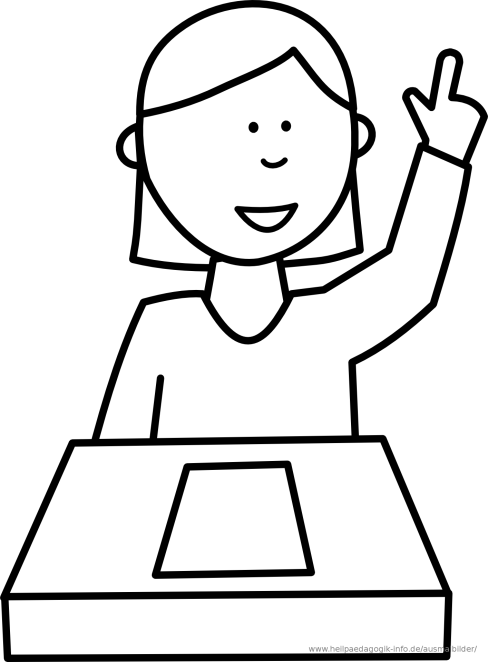 Отношение ребёнка к учению, т.е. учебная мотивация, играет важнейшую  роль  в формировании личности школьника. Как могут помочь родители  детям в этой ситуации?Каждый день спрашивайте ребёнка: «Как дела? Что было в школе?». Сделайте такие разговоры привычкой, пусть  ребёнок чувствует вашу заинтересованность в его делах.Предложите  помощь  в выполнении  какого-либо задания. Например, обсудите план сочинения, вместе подберите литературу, но писать за ребёнка сочинение  не надо.Учитесь вместе с детьми. Посещайте интересные места, читайте, покупайте книги, запишитесь вместе в городскую библиотеку. Обсуждайте вместе с ребёнком прочитанное:  что больше всего запомнилось? Что  понравилось, а что нет?Читайте вместе с детьми книги по ролям / по очереди (по странице, главе).Старайтесь правильно оценивать знания  и достижения ребёнка. Никогда не сравнивайте его с другими детьми из класса или детьми родственников и знакомых (из-за этого самооценка  значительно снижается и ребёнок перестаёт верить в свои силы).Повторяйте ребёнку, что вы ждёте от него хороших оценок, а не того, что он будет вундеркиндом. Многие дети в какой-то момент  времени  учатся хуже, чем обычно. Если это произошло, не паникуйте, предложите свою помощь  и поощряйте его за малейший успех.Допускайте мысль о том, что на ошибках люди учатся.Старайтесь быть для ребёнка примером человека, который постоянно учится.Рассказывайте о своей школьной жизни своему ребёнку, делая акцент на том, что в вашей жизни были  тоже такие же жизненные ситуации. И как вы вышли из них.У ребёнка должно быть своё место для занятий. Предоставьте ему быть полноправным хозяином  своего уголкаДля родителей первоклассниковПоддерживайте ребенка в стремлении стать школьником.Обсудите с ребенком те правила и нормы, с которыми он встретится в школе. Объясните их необходимость и целесообразность.Ваш ребенок пришел в школу, чтобы учиться. Когда он учится – у него может что-то не сразу получаться.Составьте с первоклассником распорядок дня, следите за его соблюдением.Не пропускайте трудности на первом этапе обучения.Поддерживайте в ребенке желание добиться успеха. В каждой работе обязательно найдите то, за что его можно похвалить.Если вас что-то беспокоит в поведении ребенка, его учебных делах, не стесняйтесь обратиться за консультацией к учителю или школьному психологу.Уважайте мнение первоклассника о своем педагоге.У ребенка должно оставаться время для игровых занятий.